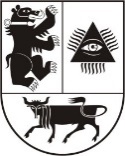 ŠIAULIŲ MIESTO SAVIVALDYBĖS ADMINISTRACIJOSPERSONALO SKYRIUSBiudžetinė įstaiga, Vasario 16-osios g. 62, 76295 Šiauliai. Duomenys kaupiami ir saugomi Juridinių asmenų registre, kodas 188771865.Skyriaus duomenys: Vasario 16-osios g. 62, 76295, tel.: (8-41) 59 62 21, el. p. personalas@siauliai.ltŠiaulių lopšeliui-darželiui 			  2021-09-        Nr.    „Žiogelis“dėl skelbimoPrašome Jūsų 2021 m. rugsėjo 29 d. Šiaulių lopšelio-darželio „Žiogelis“ internetinėje svetainėje paskelbti tokią informaciją: „Šiaulių miesto savivaldybė skelbia konkursą Šiaulių lopšelio-darželio „Žiogelis“ direktoriaus pareigoms eiti. Pretendentų atrankos data – 2022 m. sausio 19 d.Detalią informaciją, kaip pateikti dokumentus, rasite tinklalapio www.siauliai.lt skiltyje „Skelbimai“, o taip pat adresu: https://www.siauliai.lt/news/category/paskelbti-konkursai-i-siauliu-miesto-savivaldybei-pavaldzias-istaigas-1. Konkursas paskelbtas 2021 m. rugsėjo 29 d.“Personalo skyriaus vedėja		Danutė BrinėLina Petraitienė, tel. (841) 596 204, lina.petraitiene@siauliai.lt